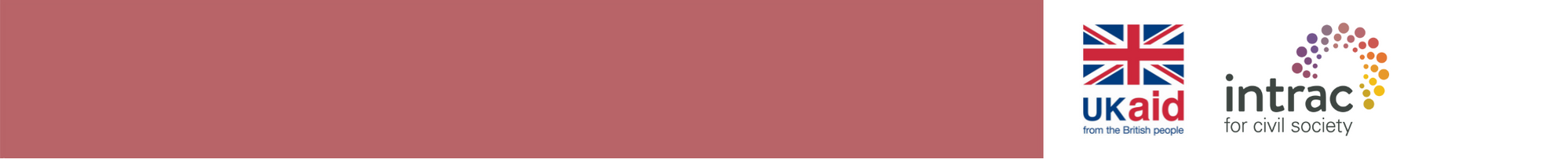 Exit/transition tool – Partner exit checklist: Grant and Project Management TemplateThis checklist to be completed once the ENTIRE project is complete This is a confidential, internal document – available to share with Partner on request. TitleTitleName and SignatureName and SignatureDateDateComments – Significant Risks/Follow up Actions and Due dates of follow up actionsComments – Significant Risks/Follow up Actions and Due dates of follow up actionsPartner CountryPartner CountryPartner CountryPartner Name Partner Name Partner Name Project Name(s) Project Name(s) Project Name(s) Project Period(s)Project Period(s)Project Period(s)Grant Amount(s)Grant Amount(s)Grant Amount(s)Prepared by: Prepared by: Prepared by: e.g Programme Managere.g Programme Manager______________________________________________Approved by:Approved by:Approved by:Chief ExecutiveChief Executive________________________________________________TasksTasksWho is responsibleWho is responsibleTimingTimingStatusStatusComments Comments FINANCEFINANCE1Final financial report received, reviewed by finance/programmes and accepted (and submitted to donor where applicable)Final financial report received, reviewed by finance/programmes and accepted (and submitted to donor where applicable)2Final financial transaction list has been reviewed and accepted Final financial transaction list has been reviewed and accepted 3Final payment has been made to partner on acceptance of final reports (if this was in the agreement) and confirmation/receipt received.Final payment has been made to partner on acceptance of final reports (if this was in the agreement) and confirmation/receipt received.4Any outstanding unspent funds have been remitted back, or allocated for new work with your agreementAny outstanding unspent funds have been remitted back, or allocated for new work with your agreement5Final cashflow reconciliation of transfers and balances has been reconciled   Final cashflow reconciliation of transfers and balances has been reconciled   6Final Audit Completed and received – (if required)Final Audit Completed and received – (if required)7Signed confirmation received from Partner that supporting documents will be retained for 7 years min (as per donor requirements), together with a list and location of these documentsSigned confirmation received from Partner that supporting documents will be retained for 7 years min (as per donor requirements), together with a list and location of these documentsONLY IF NOT COVERED IN GRANT AGREEMENT.ONLY IF NOT COVERED IN GRANT AGREEMENT.8Details of any incidence of fraud or gross error/negligence have been recorded.Details of any incidence of fraud or gross error/negligence have been recorded.NARRATIVE REPORTS AND DONOR REQUIREMENTSNARRATIVE REPORTS AND DONOR REQUIREMENTS9Final narrative report received, reviewed and accepted  Final narrative report received, reviewed and accepted  10Any other donor requirements have been fulfilled – (if applicable i.e. asset distribution)Any other donor requirements have been fulfilled – (if applicable i.e. asset distribution)COMMUNICATIONS COMMUNICATIONS 11Copies of any outputs from the partnership i.e. videos, pieces of research, publications have been received  Copies of any outputs from the partnership i.e. videos, pieces of research, publications have been received  12Agreement reached about use of case-studies, and partner outputs developed with your organisation’s logo post exitAgreement reached about use of case-studies, and partner outputs developed with your organisation’s logo post exitPARTNERSHIP COMPLETION PARTNERSHIP COMPLETION 13A ‘Partnership Completion Report’ summarising the key achievements, project impact and reflections on organisational capacity has been drafted and shared with other staffA ‘Partnership Completion Report’ summarising the key achievements, project impact and reflections on organisational capacity has been drafted and shared with other staff14Final progress against exit indicators and milestones has been documentedFinal progress against exit indicators and milestones has been documented15Partner has updated references to your organisation on their website to reflect the end of the partnership (where relevant)Partner has updated references to your organisation on their website to reflect the end of the partnership (where relevant)16Final ‘goodbye’ call with partners has taken place, during which they have been reminded that they need to retain documents for 7 years after end of project (as per Grant Agreement)Final ‘goodbye’ call with partners has taken place, during which they have been reminded that they need to retain documents for 7 years after end of project (as per Grant Agreement)17A letter has been sent to the Director, formally ending the partnership and thanking them for their work.A letter has been sent to the Director, formally ending the partnership and thanking them for their work.18Reference letter has been written and put on file and shared with partner if they have requested it.Reference letter has been written and put on file and shared with partner if they have requested it.INFORMING OTHERSINFORMING OTHERS19Country/partner has been removed from your website (if relevant)Country/partner has been removed from your website (if relevant)20Message has been sent to all staff and Board informing them of the end of the partnership, and that your organisation is no longer working in x country.Message has been sent to all staff and Board informing them of the end of the partnership, and that your organisation is no longer working in x country.21A piece on the end of the partnership and summary of achievements has been included in the next Newsletter A piece on the end of the partnership and summary of achievements has been included in the next Newsletter 22Partner has been removed from the your usual partner mailing list (if relevant)Partner has been removed from the your usual partner mailing list (if relevant)